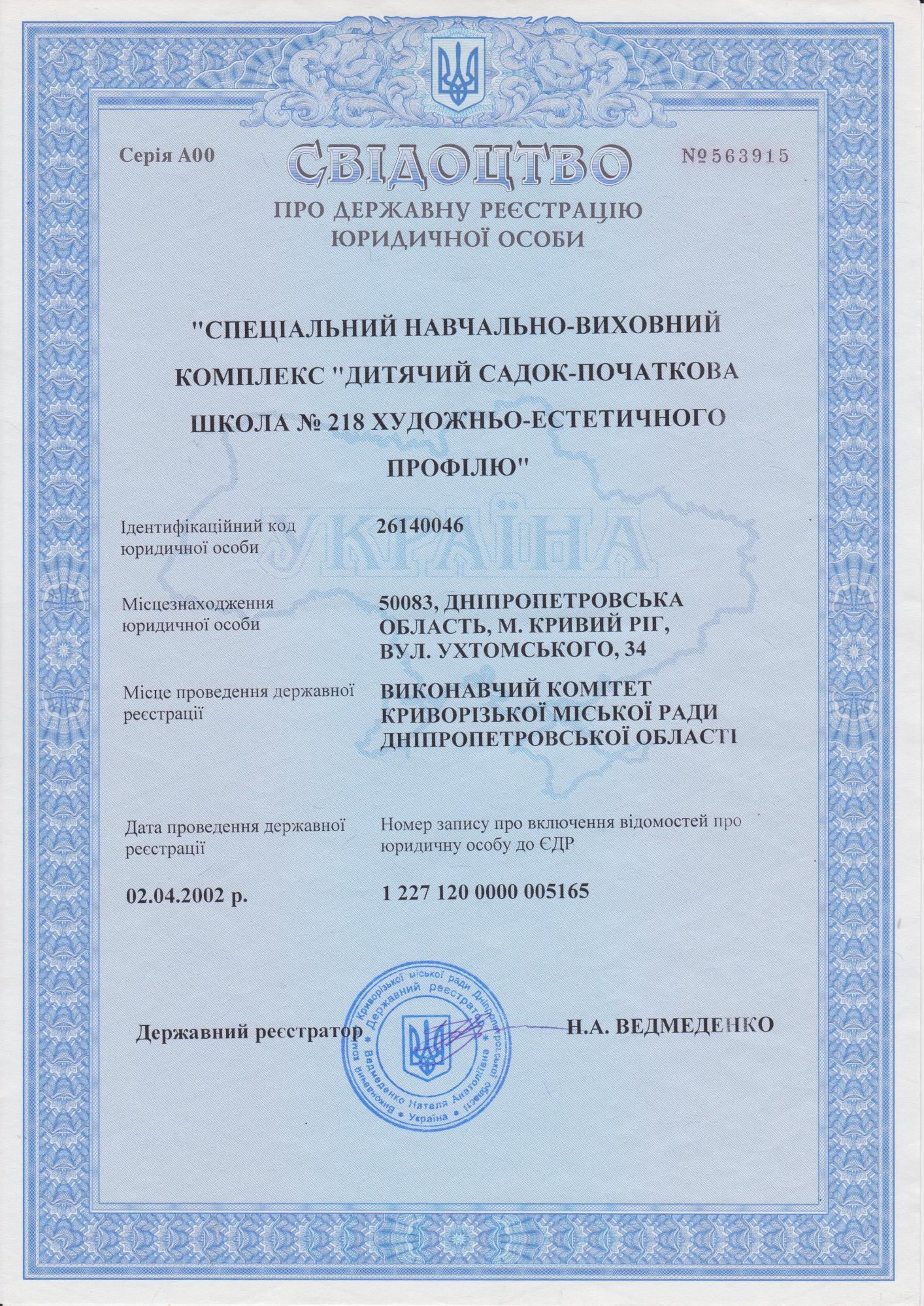 узСерія А00ПАНЕCBIAOLTBO N9563915No 563915ТЕПРО ДЕРЖАВНУ РЕЄСТРАЦІЮЮРИДИЧНОЇ ОСОБИ"СПЕЦІАЛЬНИЙ НАВЧАЛЬНО-ВИХОВНИЙ КОМПЛЕКС "ДИТЯЧИЙ САДОК-ПОЧАТКОВА ШКОЛА No 218 ХУДОЖНЬО-ЕСТЕТИЧНОГОПРОФІЛЮ"Ідентифікаційний код юридичної особи26140046УММісцезнаходження50083, ДНІПРОПЕТРОВСЬКА юридичної особиОБЛАСТЬ, М. КРИВИЙ РІГ,ВУЛ. УХТОМСЬКОГО, 34 Місце проведення державної ВИКОНАВЧИЙ КОМІТЕТ реєстраціїКРИВОРІЗЬКОЇ МІСЬКОЇ РАДИ ДНІПРОПЕТРОВСЬКОЇ ОБЛАСТІалдаа наймаа, С.Дата проведення державної реєстраціїНомер запису про включення відомостей про юридичну особу до ЄДР02.04.2002 р.1 227 120 0000 0051652. ДАГООТ КОЛЕміськоїсеестра.YE/do идеоДеркаДержавний реєН.А. ВЕДМЕДЕНКОраа ньхох ууедмедем1ВиконанSea StateороластіГагааАнатолЧАНТИ